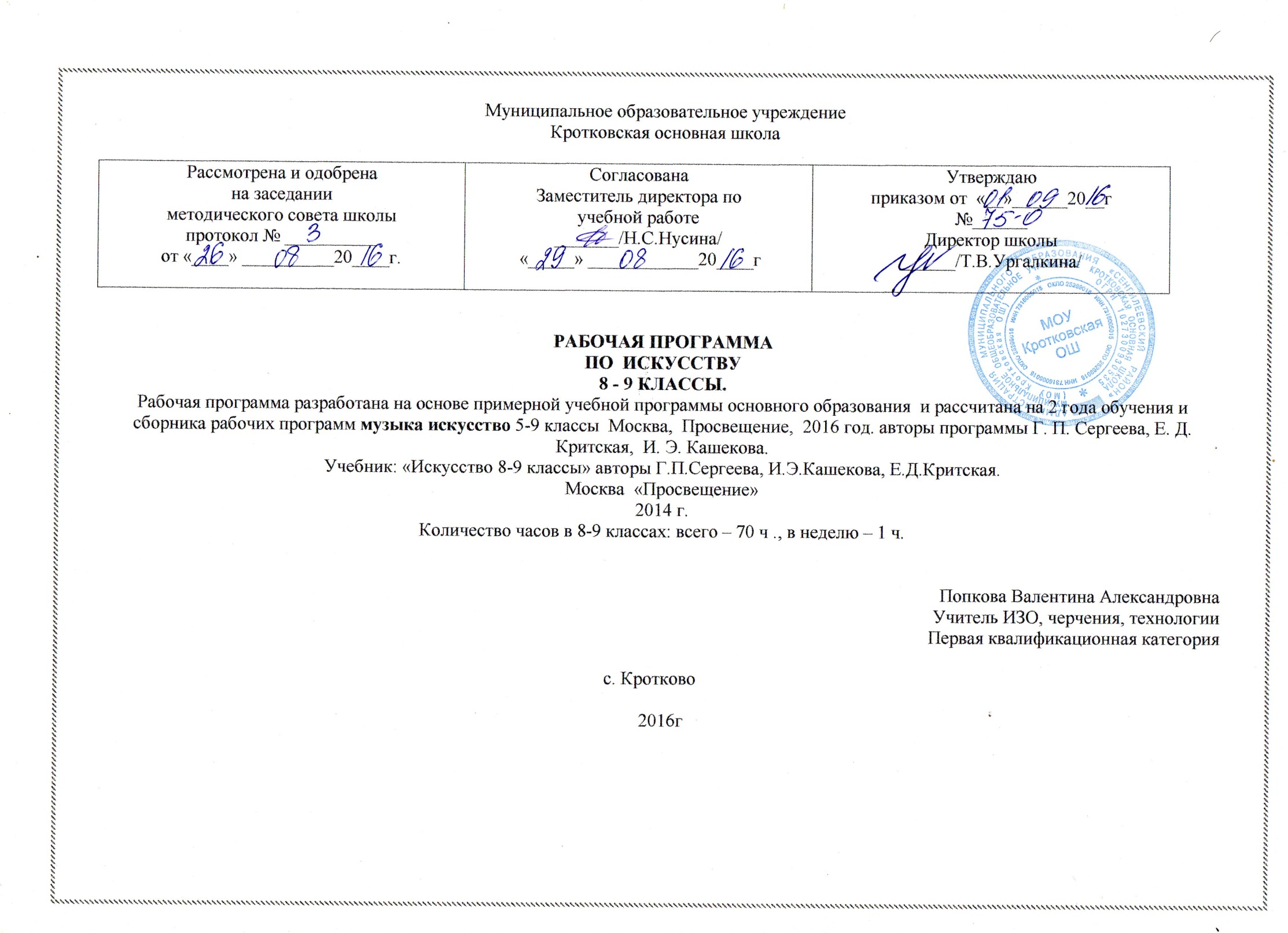 Содержание учебного предмета в 8 классе.Раздел 1. «Искусство в жизни современного человека» (4 ч)«Искусство вокруг нас» «Художественный образ — стиль — язык»  «Наука и искусство». «Знание научное и знание художественное» Раскрываются следующие содержательные линии: искусство вокруг нас, его роль в жизни современного человека. Искусство как хранитель культуры, духовного опыта человечества. Обращение к искусству прошлого с целью выявления его полифункциональности и ценности для людей, живших во все времена.Виды искусства. Специфика языка разных видов искусства. Стилистические особенности. Роль искусства в формировании творческого мышления (художественного и научного Примерный художественный материалПроизведения художественной культуры (архитектуры, живописи, скульптуры, музыки, литературы и др.) и предметы материальной культуры в контексте разных стилей (по выбору учителя на знакомом материалеРаздел 2. «Искусство открывает новые грани мира» (7ч)«Искусство рассказывает о красоте Земли». «Литературные страницы».«Пейзаж — поэтичная и музыкальная живопись». «Зримая музыка». «Человек в зеркале искусства: жанр портрета» «Портрет в искусстве России».«Портреты наших великих соотечественников». «Как начиналась галерея».«Музыкальный портрет» .«Александр Невский» . «Портрет композитора в литературе и кино».Раскрываются следующие содержательные линии: искусство как образная модель окружающего мира, обогащающая жизненный опыт человека, его знания и представления о мире. Искусство как духовный опыт поколений, опыт передачи отношения к миру в образной форме, познания мира и самого себя. Открытие предметов и явлений окружающей жизни с помощью искусства. Знакомство с мировоззрением народа, его обычаями, обрядами, бытом, религиозными традициями.  Общечеловеческие ценности и формы их передачи в искусстве. Художественная оценка явлений, происходящих в обществе и в жизни человека. Образы природы, человека, окружающей жизни в произведениях русских и зарубежных авторов. Портрет в музыке, литературе, живописи, кино. Изображение человека в скульптуре, живописи, графике. Автопортрет.Примерный художественный материалПримеры первобытной наскальной живописи и мелкой пластики, произведений народного декоративно-прикладного искусства, музыкального фольклора, храмового синтеза искусств, классических и современных образцов профессионального  художественного творчества в литературе, музыке, изобразительном искусстве, театре, кино. Изобразительное искусство. Декоративно-прикладное искусство. Иллюстрации к сказкам (И. Билибин, Т. Маврина). Виды храмов: античный, православный, католический, мусульманский. Образы природы (А. Саврасов, И. Левитан, К. Моне и др.). Изображение человека в скульптуре Древнего Египта, Древнего Рима, в искусстве эпохи Возрождения, в современной живописи и графике (К. Петров-Водкин, Г. Климт, X. Бидструп и др.). Автопортреты А. Дюрера, X. Рембрандта, В. Ван Гога. Изображения Богоматери с Младенцем в русской и западноевропейской живописи. Изображения детей в русском искусстве (И. Вишняков, В. Серов и др.). Изображение быта в картинах художников разных эпох (Я. Вермеер, А. Остаде, Ж.-Б. Шарден, передвижники, И. Машков, К. Петров-Водкин, Ю. Пименов и др.). Видение мира в произведениях таких художественных на-правлений, как фовизм, кубизм (натюрморты и жанровые картины А. Матисса и П. Пикассо).Музыка. Музыкальный фольклор. Духовные песнопения. Хоровая и органная музыка. (М. Березовский, С. Рахманинов, Г. Свиридов, И.-С. Бах, В.-А. Моцарт, Э.-Л. Уэббер и др.). Портрет в музыке (М. Мусоргский, А. Бородин, П. Чай-ковский, С. Прокофьев, И. Стравинский, Н. Римский-Корсаков, Р. Шуман и др.). Образы природы и быта (А. Вивальди, К. Дебюсси, П. Чайковский, Н. Рим-ский-Корсаков, Г. Свиридов и др.).Литература. Устное народное творчество (поэтический фольклор). Русские народные сказки, предания, былины. Жития святых. Лирическая поэзия. Экранные искусства, театр.  Кинофильмы А. Тарковского, С. Урусевского и др.Раздел 3. «Искусство как универсальный способ общения» (7 ч)«Мир в зеркале искусства». «Роль искусства в сближении народов». «Искусство художественного перевода — искусство общения».«Искусство — проводник духовной энергии».«Как происходит передача сообщения в искусстве».«Знаки и символы искусства».«Художественные послания предков».«Разговор с современником».«Символы в жизни и искусстве» .«Звучащий цвет и зримый звук». «Музыкально-поэтическая символика огня» .Раскрываются следующие содержательные линии: искусство как проводник духовной энергии. Процесс художественной коммуникации и его роль в сближении народов, стран, эпох (музеи, международные выставки, конкурсы, фестивали, проекты). Создание, восприятие и интерпретация художественных образов различных искусств как процесс коммуникации.  Способы художественной коммуникации. Знаково-символический характер искусства. Знаки и символы в натюрмортах, пейзажах, жанровых картинах. Символика архитектуры. Символика в скульптуре, живописи. Лаконичность и ёмкость художественной коммуникации. Диалог искусств. Искусство художественного перевода — искусство общения. Обращение творца произведения искусства к современникам и потомкам.Передача информации современникам и последующим поколениям. Эмоционально-образный язык символов, метафор, аллегорий в росписи, мозаике, графике, живописи, скульптуре, архитектуре, музыке, эпосе, драме.Образы в русской пэзии и прозе.Образная символика кинофильмов.Примерный художественный материалИзучение произведений отечественного и зарубежного искусства в сопоставлении разных жанров и стилей. Эмоционально-образный язык символов, метафор, аллегорий в росписи, мозаике, графике, живописи, скульптуре, архитектуре, музыке,  литературе.Изобразительное искусство.  Знаки и символы в натюрмортах (П. Клас, В. Хеда, П. Пикассо, Ж. Брак и др.), пейзажах, жанровых картинах (В. Бори-сов-Мусатов, М. Врубель, М. Чюрлёнис, Р. Магритт и др.), рисунках (А. Матисс, В. Ван Гог, В. Серов и др.). Символика архитектуры (Успенский собор Московского Кремля, церковь Вознесения в Коломенском, дворцы барокко и классицизма и др.). Символика в скульптуре (Ника Самофракийская, О. Роден, В. Мухина и др.), живописи (В. Тропинин, О. Кипренский, П. Корин и др.). Передача информации современникам и последующим поколениям: росписи Древнего Египта, Древнего Рима, мозаики и миниатюры Средневековья, графика и живопись Древнего Китая, Древней Руси (А. Рублёв), живопись и графика романтизма, реализма и символизма (Д. Вела-скес, А. Иванов, В. Суриков, У. Хогарт, П. Федотов, Ф. Гойя, К. Малевич, Б. Неменский, В. Попков и др.), карикатура (Ж. Эффель, X. Бидструп, Кукрыниксы).Музыка. Передача информации современникам и последующим поколениям, интонационные символы лирики, героики, эпоса, драмы (М. Глинка, М. Мусоргский, А. Даргомыжский, Д. Шостакович,  А. Хачатурян, К.-В. Глюк, В.-А. Моцарт, Л. Бетховен, А. Скрябин, Г. Свиридов, А. Шнитке, Ч. Айвз и др.). Музыка к кинофильмам (С. Прокофьев, Р. Щедрин, Э. Артемьев, А. Петров, М. Таривердиев, Н. Рота и др.).Литература. Образы и символы в русской поэзии и прозе (Н. Гоголь, А. Блок, Б. Пастернак и др.).Экранные искусства. Театр. Образная символика кинофильмов С. Эйзенштейна, Н. Михалкова, Э. Рязанова и др. Экранизации опер, балетов, мюзиклов (по выбору учителя)Раздел 4. «Красота в искусстве и жизни» (10 ч)«Что есть красота».«Откровение вечной красоты».«Застывшая музыка».«Есть ли у красоты свои законы».«Всегда ли люди одинаково понимали красоту».«Великий дар творчества: радость и красота созидания».«Как соотносятся красота и польза».«Как человек реагирует на различные явления в жизни и в искусстве». Раскрываются следующие содержательные линии: что такое красота. Способность искусства дарить людям эстетические переживания. Понимание красоты в различных художественных стилях и направлениях. Скульптурный и живописный портреты, икона; скульптурные и живописные композиции. Женские образы в произведениях художников. Портрет в литературе, рисунке, живописи, скульптуре, фотографии. Красота и правда в музыкальных произведениях различных жанров и стилей. Мастерство исполнительских интерпритаций классической и современной музыки.Законы и символы красоты. Композиция. Гармония. Ритм. Симметрия.Различные реакции (эмоции, чувства, поступки) человека на социальные и природные явления в жизни и в искусстве. Творческий характер эстетического отношения к окружающему миру. Соединение в художественном произведении двух реальностей — действительно существующей и порождённой фантазией художника. Красота в понимании разных социальных групп в различные эпохи. Взаимопроникновение классических и бытовых форм и сюжетов искусства.  Поэтизация обыденности. Красота и польза. Примерный художественный материалЗнакомство с отечественным и зарубежным искусством через сопоставление произведений разных жанров и стилей, с эталонами красоты в живописи, скульптуре, архитектуре, музыке и других искусствах.Изобразительное искусство. Символы красоты: скульптурный портрет Нефертити, статуя Афродиты Милосской, икона Богоматери Владимирской, «Мона Лиза» Леонардо да Винчи, скульптурные и живописные композиции («Весна» О. Роде-на, «Весна» С. Боттичелли и др.).Феномен красоты в различных художественных стилях и направлениях (Ж.-Л. Давид, У. Тёрнер, К.-Д. Фридрих, Ф. Васильев, И. Левитан, A. Куинджи, В. Поленов, П. Пикассо и др.). Различное понимание красоты (женские образы в произведениях Ф. Рокотова, Б. Кустодиева, художников-символистов). Музыка. Красота и правда в произведениях различных жанров и стилей (Д. Каччини, И.-С. Бах, Ф. Шуберт, Ф. Шопен, И. Штраус, Э. Григ, Ж. Бизе, М. Равель, М. Глинка, П. Чайковский, С. Рахманинов, Д. Шостакович, Г. Сви-ридов, В. Кикта, B. Гаврилин и др.). Ма-стерство исполнительских интерпретаций классической и современной музыки. Литература. Поэзия и проза У. Шекспира, Р. Бёрнса, А. Пушкина, символистов, Н. Гоголя, И. Тургенева, И. Буни-на, Н. Заболоцкого.Экранные искусства, театр. Кинофильмы Г. Александрова, Г. Козинцева, А. Тарковского, С. Бондарчука, Ю. Норштейна, М. Формана. Экранизации опер и балетов (по выбору учителя)Раздел 5. «Прекрасное пробуждает доброе» (7 ч)«Преобразующая сила искусства». «Образы созданной реальности — поэтизация, идеализация, героизация и др».  « Красота природы родной земли в поэзии, прозе и  живописи».  «Полна чудес могучая природа». «Весенняя сказка «Снегурочка».  Исследовательский проект.Раскрываются следующие содержательные линии: Преобразующая сила искусства.  Воспитание  искусством — это «тихая работа» (Ф. Шиллер). Ценностно-ориентирующая, нравственная, воспитательная функции искусства. Арт-терапевтическое воздействие искусства. Образы созданной реальности — поэтизация, идеализация, героизация и др. героический пафос  в монументальной скульптуре. Героические образы в музыкальных произведениях. Красота природы родной земли в живописи. Образы природы,Родины в русской прозе и поэзии. Лирические образы в вокальной и инструментальной музыке. Поэтизация образа матери. Красота творческого порыва в произведениях живописи, скульптуры, рисунках,фотографиях, музыкальных сочинениях и др.; искусство как модель для подражания.Синтез искусств в создании художественных образов.  Соотнесение чувств, мыслей, оценок читателя, зрителя, слушателя с ценностными ориентирами автора художественного произведения. Идеал человека в искусстве. Воспитание души. Постижение художественных образов разных видов искусств, воплощающих черты человека, его стремление к идеалу, поиск истины, добра и красоты.Поэтика и народная мораль в сказочных образах. Сюжеты и образы народных сказок и преданий в музыке.Мир современника в песенном творчестве.Народные сказки, мифы, легенды.Сказка в театре и кино.Исследовательский проект «Полна чудес могучая природа».Примерный художественный материалПостижение художественных образов разных видов искусства, воплощающих черты человека, его стремление к идеалу, поиск истины, добра и красоты.Изобразительное искусство. Монументальная  скульптура Древней Греции, произведениях Микеланджело, О. Родена, памятниках Саласпилса (Латвия) и др., в живописи П. Корина и др. Живописные  картины  (Рафаэль, А. Венецианов, К. Петров-Водкин, А. Дейнека и др.). Живопись В. Тропинина, О. Кипренского, скульптуры С. Конён-кова, рисунки А. Пушкина, фотографии музыкантов-исполнителей, художников, артистов и др.). Красота природы родной земли (И. Левитан, М. Нестеров и др.). Поэтика и народная мораль в сказочных образах (по выбору учителя). Музыка. Произведения вокальной и инструментальной музыки  Л. Бетховена, Ф. Шопена, A. Скрябина, Д. Шостаковича. Лирические образы в вокальной и инструментальной музыке (К.-В. Глюк, Л. Бет-ховен,  П. Чайковский, B. Калинников, С. Рахманинов, Г. Свиридов и др.). Сюжеты и образы народных сказок и преданий в музыке (Н. Римский-Корсаков). Мир современника в песенном творчестве (И. Дунаевский, А. Пахмутова, Д. Тухманов, Б. Окуджава, А. Розенбаум, Ю. Ким и др.).Литература. Народные сказки, мифы, легенды. Образы природы, Родины в русской прозе и поэзии (А. Пушкин, М. Пришвин, К. Паустовский, А. Грин — по выбору учителя).Экранные искусства, театр.  «Золушка» — сказка Ш. Перро, пьеса Е. Шварца, фильм Н. Кошеверовой, М. Шапиро, балет С. Прокофьева. Кинофильмы «Доживём до понедельника» С. Ростоцкого, «Розыгрыш» В. Меньшова, «Чучело» Р. Быкова и др. (по выбору учителя)Личностные, метапредметные и предметныерезультаты освоения учебного предмета.    Изучение курса «Искусство» в основной школе обеспечивает определенные результаты.     Личностные результаты проявляются в индивидуальных особенностях, которые развиваются в процессе художественно-творческой и учебной деятельности обучающихся и отражают:- сформированность чувства гордости за свою Родину, российскую культуру и искусство, знание их истоков, основных направлений и этапов развития; понимание ценности культурного наследия народов России и человечества; усвоение традиционных ценностей многонационального российского общества сформированность основ гражданской идентичности;-степень усвоения художественного опыта человечества в его органичном единстве и разнообразии природы, народов, культур и религий, который способствует обогащению собственного духовного мира;- развитие эстетического сознания через освоение художественного наследия народов России и мира в процессе творческой деятельности;- ответственное отношение к учебе, инициативность и самостоятельность в решении учебно-творческих задач; готовность и способность к саморазвитию и самообразованию,  осознанному построению индивидуальной образовательной траектории с учетом устойчивых познавательных интересов;- уважительное и доброжелательное отношение к другому человеку, его мнению, мировоззрению, культуре, языку, вере; готовность и способность вести диалог с другими людьми и достигать в нем взаимопонимания;- наличие художественных предпочтений, эстетического вкуса, эмоциональной отзывчивости и заинтересованного отношения к миру и искусству;- освоение ролей и форм социальной жизни в группах и сообществах; участие в общественной жизни школы с учетом региональных, этнокультурных, социальных особенностей;- коммуникативную компетентность в общении и сотрудничестве со сверстниками в различных видах деятельности;- навыки проектирования индивидуальной художественно-творческой деятельности и понимание своей роли в разработке и воплощении коллективных проектов на основе уважения к художественным интересам сверстников.Метапредметные результаты характеризуют уровень сформированности универсальных учебных действий, проявляющихся в познавательной практической деятельности учащихся, и отражают умения:- самостоятельно ставить новые учебные, познавательные и художественно-творческие задачи и осознанно выбирать наиболее эффективные способы их решения;- адекватно оценивать правильность выполнения учебной задачи, собственные возможности ее решения;- осуществлять контроль по результатам и способам действия и вносить необходимые коррективы;- устанавливать причинно-следственные связи; рассуждать и делать умозаключения и выводы; определять и классифицировать понятия, обобщать, устанавливать ассоциации, аналогии;- организовывать учебное сотрудничество и совместную деятельность с учителем и сверстниками; работать индивидуально и в группе: формулировать, аргументировать и отстаивать свое мнение, находить общее решение;- осознанно использовать речевые  средства в соответствии с задачей коммуникации для выражения своих чувств, мыслей и потребностей; владеть устной и письменной речью, монологической контекстной речью;- пользоваться информационно-коммуникативными технологиями;- понимать многофункциональность искусства и его значимость для разных областей культуры, роль искусства в становлении духовного мира человека, культурно-историческом развитии человечества, функционировании современного социума;- эстетически воспринимать окружающий мир; самостоятельно организовывать свой культурный досуг.Предметные результаты изучения искусства в основной школе включают:- расширение  сферы познавательных интересов, гармоничное  интеллектуальное и эмоциональное развитие; развитие устойчивой потребности в общении с искусством в качестве зрителя, слушателя, читателя, в собственной художественно-творческой деятельности в каком-либо виде искусства;- присвоение духовного опыта человечества на основе эмоционального переживания произведений искусства;  понимание и оценку художественных явлений действительности во всем их многообразии;- общее представление о природе искусства и специфике выразительных средств отдельных его видов; знание основных художественных стилей,  направлений и выдающихся деятелей  отечественного и зарубежного искусства;- развитие художественного мышления, творческого воображения , внимания, памяти, в том числе зрительной,  слуховой и др.; овладение умениями и навыками для реализации художественно-творческих идей и создания выразительного художественного образа в каком-либо виде искусства;- осознанное применение специальной терминологии для обоснования собственной точки зрения на факты и явления искусства;- участие в разработке и реализации художественно-творческих проектов класса, школы и др.;- умение эмоционально воспринимать разнообразные  явления  культуры и искусства, проявлять  интерес  к содержанию уроков и внеурочных форм работы;- осознанное отношение к изучаемым явлениям, фактам культуры и искусства;- воспроизведение  полученных знаний в активной деятельности , владение практическими умениями и навыками, способами  художественной деятельности;- формирование личностно-оценочных суждений о роли и месте культуры и искусства в жизни, об их  нравственных ценностях и идеалах, современности звучания шедевров прошлого в наши дни;- использование знаний, умений и навыков, полученных в процессе эстетического  воспитания и художественного  образования, в изучении других предметов, межличностном общении, создании эстетической среды школьной жизни, досуга и др.тематический     план     «Искусство»  8  класс.ПРИЛОЖЕНИЕКалендарно-тематическое планирование «искусство» 8 класс.№п/пТема  урокаТема  урокаКол-вочасовКол-вочасов№п/пТема  урокаТема  урокаКол-вочасовКол-вочасов1«Искусство в жизни современного человека» (4 ч)«Искусство вокруг нас» 112«Художественный образ — стиль — язык» 113«Наука и искусство».114«Знание научное и знание художественное»115Раздел 2. «Искусство открывает новые грани мира» (7ч)«Искусство рассказывает о красоте Земли. Литературные страницы».116«Пейзаж — поэтичная и музыкальная живопись. Зримая музыка». 117«Человек в зеркале искусства: жанр портрета»118«Портрет в искусстве России».119«Портреты наших великих соотечественников. Как начиналась галерея»1110«Музыкальный портрет» .1111«Александр Невский. Портрет композитора в литературе и кино».1112 Раздел 3. «Искусство как универсальный способ общения» (7 ч)«Мир в зеркале искусства. Роль искусства в сближении народов». 1113«Искусство художественного перевода — искусство общения».1114«Искусство — проводник духовной энергии».1115«Как происходит передача сообщения в искусстве».«Знаки и символы искусства».1116«Художественные послания предков».1117«Разговор с современником.Символы в жизни и искусстве» .1118«Звучащий цвет и зримый звук. Музыкально-поэтическая символика огня» .1119Раздел 4. «Красота в искусстве и жизни» (10 ч) «Что есть красота».1120«Откровение вечной красоты».1121«Застывшая музыка».1122-23«Есть ли у красоты свои законы».2224-25«Всегда ли люди одинаково понимали красоту».2226«Великий дар творчества: радость и красота созидания».1127«Как соотносятся красота и польза».1128«Как человек реагирует на различные явления в жизни и в искусстве». 1129Раздел 5. «Прекрасное пробуждает доброе» (7 ч)«Преобразующая сила искусства».1130Образы созданной реальности – поэтизация, идеализация, героизация и др.1131Красота природы родной земли в поэзии, прозе и живописи.1132-35«Полна чудес могучая природа»22№п/пТема раздела, тема урокаПланируемые результатыПланируемые результатыПланируемые результатыПланируемые результатыПланируемые результатыДатаДата№п/пТема раздела, тема урокапредметныеМетапредметные УУДМетапредметные УУДМетапредметные УУДличностныепланфакт№п/пТема раздела, тема урокапредметныепознавательныеКоммуникатив-ныерегулятивныеличностныепланфакт«Искусство в жизни современного человека» (4 ч)«Искусство в жизни современного человека» (4 ч)«Искусство в жизни современного человека» (4 ч)«Искусство в жизни современного человека» (4 ч)«Искусство в жизни современного человека» (4 ч)«Искусство в жизни современного человека» (4 ч)«Искусство в жизни современного человека» (4 ч)«Искусство в жизни современного человека» (4 ч)«Искусство в жизни современного человека» (4 ч)1«Искусство вокруг нас» Познакомятся с понятиями: искусство (виды, содержание, связь с культурой), духовный опыт. Узнают о роли искусства в жизни человека. Научатся сравнивать виды, жанры, направления, стили в искусстве.Выделять и формулировать познавательную цель; самостоятельно определять виды, стили искусства, учиться применять музыкальные знания.Планировать учебное сотрудничество с учителем и сверстниками, владеть монологической и диалогической формами речи, выражать свои мысли с достаточной полнотой и точностью.Выполнять задания в соответствии с поставленной целью, предвосхищать результаты и уровни усвоения; отвечать на поставленные вопросы, ориентироваться в учебнике.Проявлять любознатель-ность и интерес к изучению музыки, нравственно-этически оценивать усваиваемое содержание.7.092«Художественный образ — стиль — язык» Познакомятся с понятиями: Художественный образ, стиль,  язык искусства. Научатся:-определять стиль, средства выразительности произведений искусства;-соотносить предметы материальной культуры в контексте разных стилей.Выбирать средства музыкальной деятельности и способы ее успешного осуществления в реальных жизненных ситуациях.Слушать других, определять способы взаимодействия.Оценивать уровень владения тем или иным учебным действием; Проявлять эмоциональную отзывчивость, личностное отношение к музыкальным произведениям при их восприятии и исполнении.14.093«Наука и искусство».Узнают отличительные особенности знания научного по сравнению со знанием художественным. Научатся:-различать основные  виды и жанры искусств, выдающихся представителей русского и зарубежного искусства и их основные  произведения;- разбираться в соотношении научного и художественного творчества.Самостоятельно добывать новые  знания из различных источников.Обращаться за помощью к одноклассникам, учителю, формулировать свои затруднения.Формулировать и удерживать учебную задачу; определять и формулировать цель деятельности, составлять план действий по решению проблемы.Иметь мотивацию к учебной деятельности; испытывать чувство сопричастности к истории своей Родины и народа, уважать патриотические чувства русского народа.21.094«Знание научное и знание художественное»Узнают отличительные особенности знания научного по сравнению со знанием художественным. Научатся:-различать основные  виды и жанры искусств, выдающихся представителей русского и зарубежного искусства и их основные  произведения;- разбираться в соотношении научного и художественного творчества.Самостоятельно добывать новые  знания из различных источников.Обращаться за помощью к одноклассникам, учителю, формулировать свои затруднения.Формулировать и удерживать учебную задачу; определять и формулировать цель деятельности, составлять план действий по решению проблемы.Иметь мотивацию к учебной деятельности; испытывать чувство сопричастности к истории своей Родины и народа, уважать патриотические чувства русского народа.28.09Раздел 2. «Искусство открывает новые грани мира» (7ч)Раздел 2. «Искусство открывает новые грани мира» (7ч)Раздел 2. «Искусство открывает новые грани мира» (7ч)Раздел 2. «Искусство открывает новые грани мира» (7ч)Раздел 2. «Искусство открывает новые грани мира» (7ч)Раздел 2. «Искусство открывает новые грани мира» (7ч)Раздел 2. «Искусство открывает новые грани мира» (7ч)Раздел 2. «Искусство открывает новые грани мира» (7ч)Раздел 2. «Искусство открывает новые грани мира» (7ч)5«Искусство рассказывает о красоте Земли. Литературные страницы».Познакомятся с понятием пейзаж. Научатся:-выбирать и использовать различные художественные техники для создания выразительного художественного образа; -описывать  и характеризовать разнообразие жанров;-давать личностную характеристику произведению.Ставить и формулировать проблемы.Проявлять активность во взаимодействии, вести диалог, слушать собеседника.Составлять план и последовательность действий, самостоятельно определять выразительные музыкальные средства, подбирать музыкальные произведения, созвучные картинам русских художников.Иметь мотивацию к учебной деятельности; демонстрировать эмоциональное восприятие произведений искусства; размышлять о музыке, анализировать, высказывать свое отношение к просмотренным репродукциям.5.106«Пейзаж — поэтичная и музыкальная живопись. Зримая музыка». Познакомятся с понятием импрессионизм; с художником импрессионистом К.Моне.Узнают характерные признаки музыкального стиля импрессионизм. Научатся видеть красоту в различных состояниях природыСтавить и формулировать проблемы, анализировать средства художественной выразительности: линии, рисунка, цветовой гаммы, уметь определять приемы развития, форму музыкальных произведений.Проявлять активность во взаимодействии, вести диалог, слушать собеседника.Составлять план и последовательность действий, самостоятельно отличать характер музыкальных произведений.Иметь мотивацию к учебной деятельности; демонстрировать эмоциональное восприятие произведений искусства; размышлять о различных трактовках одного и того же произведения, аргументируя исполнительскую интерпретацию замысла композитора, высказывать свое отношение к прослушанным музыкальным произведениям.12.107«Человек в зеркале искусства: жанр портрета»Познакомятся с понятиями: портрет, автопортрет.Научатся: -различать общее и особенное в разных видах художественной деятельности;-сопоставлять язык различных направлений  портретной живописи;-сравнивать виды, жанры, направления, стили в искусстве.Узнавать, называть и определять явления окружающей действительности; добывать новые знания из различных источников; самостоятельно осваивать какое-либо явление и создавать художественную реальность в любом виде творческой деятельности.Обращаться за помощью к одноклассникам, учителю, формулировать свои затруднения.Формулировать и удерживать учебную задачу; определять и формулировать цель деятельности, составлять план действий по решению проблемы.Анализировать и характеризовать эмоциональные состояния и чувства окружающих, строить свои взаимоотношения с их учетом иметь мотивацию к учебной деятельности.19.108«Портрет в искусстве России».Познакомятся с русскими портретистами: Ф.Рокотов, В.Боровиковский, И.Репин.Научатся:-различать способы художественного познания мира;-классифици-ровать особенности художественных образов изучаемых эпох.Ставить и формулировать проблемы, анализировать средства художественной выразительности.Проявлять активность во взаимодействии, вести диалог, слушать собеседника.Составлять план и последователь-ность действий, работая по плану, сверять свои действия с целью и при необходимости исправлять ошибки с помощью учителя.Иметь мотивацию к учебной деятельности; демонстрировать эмоциональное восприятие произведений искусства; размышлять о различных трактовках одного и того же произведения, аргументируя исполнительскую интерпретацию замысла композитора, высказывать свое отношение к прослушанным музыкальным произведениям.26.109«Портреты наших великих соотечественников. Как начиналась галерея»Научатся:-различать способы художественного познания мира;-сопоставлять язык различных направлений портретной живописи и определять выразительность линий, цвета, ритма, композиции;-классифициро-вать  особенности художественных образов изучаемых эпох.Ориентироваться в разнообразии способов решения задач; выполнять универсальные логические действия.Аргументировать  свою позицию и координировать  ее с позициями партнеров в сотрудничестве при выработке общего решения в совместной деятельности. Использовать речь для регуляции своего действия, самостоятельно выявлять общие средства выразительности портрета и музыки. Иметь мотивацию к учебной деятельности; объяснять смысл своих оценок, мотивов.9.1110«Музыкальный портрет» .Научатся :-различать основные виды и жанры искусств;-выдающихся представителей русского и зарубежного искусства и их основные произведения.Контролировать и оценивать процесс и результат деятельности; раскрывать сюжеты. Темы, образы искусства, понимать красоту и правду в искусстве.Оформлять свои мысли в устной и письменной речи.Формулировать и удерживать учебную задачу.Иметь мотивацию к учебной деятельности; проявлять доброжелатель-ность  и эмоционально-нравственную отзывчивость16.1111«Александр Невский. Портрет композитора в литературе и кино».Научатся:-применять разные жанры и средства искусств в творческой деятельности;-анализировать содержание, образный язык произведений разных видов и жанров искусства.Осуществлять поиск информации, расширяющей и дополняющей знания об А.Невском.Овладевать способностями сотрудничества с учителем и одноклассниками , отвечать на вопросы, делать выводы.Применять установленные правила в планировании способа решения.Выражать свои эмоции в процессе познания произведений разных жанров, форм и стилей, разнообразных типов музыкальных образов.23.11Раздел 3. «Искусство как универсальный способ общения» (7 ч)Раздел 3. «Искусство как универсальный способ общения» (7 ч)Раздел 3. «Искусство как универсальный способ общения» (7 ч)Раздел 3. «Искусство как универсальный способ общения» (7 ч)Раздел 3. «Искусство как универсальный способ общения» (7 ч)Раздел 3. «Искусство как универсальный способ общения» (7 ч)Раздел 3. «Искусство как универсальный способ общения» (7 ч)Раздел 3. «Искусство как универсальный способ общения» (7 ч)Раздел 3. «Искусство как универсальный способ общения» (7 ч)12 «Мир в зеркале искусства. Роль искусства в сближении народов». Познакомятся с понятиями хай-тек.Научатся:-называть музеи, художественные галереи, архитектурные памятники мирового значения;Анализировать образы искусства разных эпох;- характеризовать традиции в искусстве народов мира;-четко и грамотно давать описание любого памятника.Самостоятельно выделять и формулировать познавательную цель; перерабатывать информацию для получения необходимого результата.Сотрудничать  с учителем, одноклассниками, отвечать на вопросы, делать выводы.Выбирать действия в соответствии с поставленными задачами.Осваивать способы отражения жизни в музыке и различных форм воздействия музыки на человека.30.1113«Искусство художественного перевода — искусство общения».Научатся:- высказывать свои суждения об основной идее, о средствах и формах воплощения;- воспринимать произведения искусства;- сравнивать виды, жанры, направления, стили в искусстве.Самостоятельно выделять и формулировать познавательную цель; перерабатывать информацию для получения необходимого результата.Сотрудничать с учителем, одноклассниками, отвечать на вопросы, делать выводы.Выбирать действия в соответствии с поставленными задачами.Осваивать способы отражения жизни в музыке и различных форм воздействия музыки на человека.7.1214«Искусство — проводник духовной энергии».Научатся:- раскрывать специфику искусства и его особенности как универсального способа общения;- воспринимать разнообразные явления культуры и искусства, стремиться к их познанию;- воспроизводить полученные знания в активной деятельности.Осуществлять поиск информации, расширяющей и дополняющей знания о специфике искусства как способа общения.Использовать простые речевые средства для передачи своего впечатления о музыке.Выбирать действия в соответствии с поставленными задачами.Иметь мотивацию к учебной деятельности;14.1215«Как происходит передача сообщения в искусстве».«Знаки и символы искусства».Познакомятся  с понятиями: знаки и символы, штильлебен, ванитас, натюрморт.Осуществлять поиск информации, расширяющей и дополняющей знания о знаках и символах искусства.Учитывать настроение других людей, их эмоции от восприятия музыки.Планировать свою учебную деятельность, самостоятельно определять, какими знаками и символами разные виды искусства рассказывают о мире.Иметь мотивацию к учебной деятельности; проявлять интерес к различным видам музыкально-практической и творческой деятельности.21.1216«Художественные послания предков».Познакомятся с понятиями: мифы, фольклор, ритуал, обряд.Научатся: -раскрывать символику основных религиозных обрядов, изображений святых;-понимать значение музыки и изобразительного искусства в художественной культуре и их роль в синтетических видах творчества.Узнают характерные черты и образцы творчества крупнейших русских и зарубежных композиторов.Использовать общие приемы решения задач; ориентироваться в информационном материале учебника; извлекать информацию из различных источников.Использовать простые речевые средства для передачи своего впечатления от музыки; адекватно оценивать  собственное поведение; воспринимать музыкальное произведение и мнение других людей о музыке.Выполнять учебные действия в качестве слушателя, определять цель учебной деятельности, составлять план выполнения задач, работая по плану, использовать наряду с основными и дополнительные средства.Иметь мотивацию к учебной деятельности; понимать значение  музыкального искусства в жизни человека; осознавать роль прекрасного в жизни человека.28.1217«Разговор с современником.Символы в жизни и искусстве» .Научатся:- узнавать изученные произведения и соотносить их с определенной эпохой, стилем, направлением;- раскрывать свое понимание художественной идеи, нравственно-эстетического смысла образов символов (дороги, солнца, огня)Осуществлять поиск информации, расширяющей и дополняющей знания о  символах  в искусстве.Овладевают способностями сотрудничества с учителем, одноклассниками, отвечать на вопросы, делать выводы.Применять установленные правила в планировании способа решения, самостоятельно определять главные мелодии духовных песнопений.Выражать свои эмоции в процессе познания произведений разных жанров, форм и стилей; осознавать себя гражданином России.11.0118«Звучащий цвет и зримый звук. Музыкально-поэтическая символика огня» .Научатся передавать цветом, средствами музыки различные настроения.Осуществлять поиск информации, расширяющей и дополняющей знания об  образах солнца, дороги, огня в литературе, живописи, музыке.Сотрудничать с учителем, одноклассниками, выражать свое мнение о музыке в процессе слушания  и исполнения.Учится планировать свою учебную деятельность; выполнять действия в устной форме.Развивать музыкально-эстетическое чувство, проявляющееся в эмоционально-ценностном отношении к искусству.18.01Раздел 4. «Красота в искусстве и жизни» (10 ч)Раздел 4. «Красота в искусстве и жизни» (10 ч)Раздел 4. «Красота в искусстве и жизни» (10 ч)Раздел 4. «Красота в искусстве и жизни» (10 ч)Раздел 4. «Красота в искусстве и жизни» (10 ч)Раздел 4. «Красота в искусстве и жизни» (10 ч)Раздел 4. «Красота в искусстве и жизни» (10 ч)Раздел 4. «Красота в искусстве и жизни» (10 ч)Раздел 4. «Красота в искусстве и жизни» (10 ч)19 «Что есть красота».Научатся понимать красоту в жизни и искусстве.Осуществлять поиск информации, расширяющей и дополняющей знания об  искусстве.Использовать простые речевые средства для передачи своего впечатления от музыки, картин.Выбирать действия в соответствии с поставленными задачами.Иметь мотивацию к учебной деятельности; объяснять самому себе: «Что во мне хорошо, а что плохо»25.0120«Откровение вечной красоты».Научатся устанавливать образно-ассоциативные связи между памятниками архитектуры, произведениями музыкального, изобразительного искусства и литературы.Самостоятельно предполагать, какая информация нужна для решения учебной задачи.Сотрудничать с учителем, одноклассниками, выражать свое мнение о музыке в процессе слушания  и исполнения.Учится планировать свою учебную деятельность; выполнять действия в устной форме.Развивать музыкально-эстетическое чувство, проявляющееся в эмоционально-ценностном отношении к искусству.1.0221«Застывшая музыка».Научатся устанавливать образно-ассоциативные связи между памятниками архитектуры, произведениями музыкального, изобразительного искусства и литературы.Ориентироваться в разнообразии способов решения задач.Сотрудничать с учителем, одноклассниками, выражать свое мнение о музыке в процессе слушания  и исполнения.Планировать  свою учебную деятельность, самостоятельно устанавливать образно-ассоциативные связи между памятниками архитектуры, произведениями музыкального, изобразительного искусства и литературы.Развивать музыкально-эстетическое чувство, проявляющееся в эмоционально-ценностном отношении.8.0222-23«Есть ли у красоты свои законы».Познакомятся с понятиями: гармония, симметрия, композиция, пропорции, музыкальный ритм. Узнают, какую роль играют гармония, пропорции, симметрия, ритм в композиционном решении.Осуществлять поиск информации, расширяющей и дополняющей знания о взаимодействии музыки, изобразительного искусства и литературы.Понимать содержание вопросов о музыке и воспроизводить их; оформлять свои мысли в устной речи с учетом своих учебных и жизненных речевых ситуаций.Научиться планировать   свою учебную деятельность и следовать инструкциям учителя. Выполнять действия в устной форме, создавать музыкальную композицию на заданную тему с использованием ИКТ.Объяснять смысл своих оценок, мотивов, целей.15.02 – 22.0224-25«Всегда ли люди одинаково понимали красоту».Узнают об особенностях представлений человека о красоте в разные эпохи, в разных слоях общества. Научаться соотносить музыкальное  произведение с образом человека определенной эпохи.Осуществлять поиск необходимой  информации.Ставить вопросы, обращаться за помощью к учителю, одноклассникам, контролировать свои действия в коллективной работе.Ставить новые учебные задачи в сотрудничестве с учителем.Планировать    свою учебную деятельность проявлять эмоциональное отношение к искусству, эстетический взгляд на мир в его целостности, художественном и самобытном разнообразии.1.03 – 15.0326«Великий дар творчества: радость и красота созидания».Научатся создавать музыкальную композицию на заданную тему с использованием ИКТ. Самостоятельно  выделять и формулировать познавательную цель.Использовать речь для регуляции своего действия; ставить вопросы.Формулировать и удерживать  учебную задачу, выполнять учебные действия в качестве слушателя.Выражать эмоциональное содержание музыкальных произведений в исполнении, проявлять инициативу в художественно-творческой деятельности.15.0327«Как соотносятся красота и польза».Познакомятся с понятием шлягер. Научатся анализировать и оценивать произведения различных видов искусства.Осуществлять поиск информации в разных источниках, самостоятельно предполагать, какая информация нужна для решения предметной учебной задачи; самостоятельно отбирать для решения предметной  учебной задачи; самостоятельно отбирать для решения предметных задач необходимые энциклопедии, справочники.  Овладевать способностями сотрудничества  с учителем, одноклассниками, отвечать на вопросы, делать выводы.Планировать    свою учебную деятельность, самостоятельно соотносить музыкальные сочинения и произведения изобразительного искусства.Иметь мотивацию к учебной деятельности, развивать эмоциональное восприятие  произведений искусства.22.0328«Как человек реагирует на различные явления в жизни и в искусстве». Научатся анализировать образные средства воплощения трагического, комического, лирического , драматического содержания произведений.Осуществлять поиск информации, расширяющей знания о средствах художественной выразительности, символики.Учитывать настроение других людей, их эмоции от восприятия музыки.Планировать свою учебную деятельность. Самостоятельно определять полифонический  склад музыки.Иметь мотивацию к учебной деятельности; проявлять интерес к различным видам музыкально-практической и творческой деятельности.5.04Раздел 5. «Прекрасное пробуждает доброе» (7 ч)Раздел 5. «Прекрасное пробуждает доброе» (7 ч)Раздел 5. «Прекрасное пробуждает доброе» (7 ч)Раздел 5. «Прекрасное пробуждает доброе» (7 ч)Раздел 5. «Прекрасное пробуждает доброе» (7 ч)Раздел 5. «Прекрасное пробуждает доброе» (7 ч)Раздел 5. «Прекрасное пробуждает доброе» (7 ч)Раздел 5. «Прекрасное пробуждает доброе» (7 ч)Раздел 5. «Прекрасное пробуждает доброе» (7 ч)29«Преобразующая сила искусства».Научатся:- размышлять о произведениях искусства, выявляя важные, значимые жизненные проблемы; - разрабатывать художественную идею в замысле совместного проекта;Использовать общие приемы решения задач; ориентироваться в информационном материале учебника.Использовать простые  речевые средства для передачи своего впечатления от музыки, картин; адекватно оценивать собственное поведение и мнение других людей о музыке.Выполнять учебные действия в качестве слушателя, самостоятельно определять полифонический склад музыки. Иметь мотивацию к учебной деятельности; понимать значение музыкального искусства в жизни человека; осознавать роль прекрасного в жизни человека.12.0430Образы созданной реальности – поэтизация, идеализация, героизация и др.Научатся различать основные виды и жанры искусств, выдающихся представителей русского и зарубежного искусства и их основные произведения.Выделять и формулировать познавательную цель.Планировать  учебное сотрудничество с учителем и сверстниками, владеть монологической и диалогической формами речи в соответствии с нормами родного языка, выражать  свои мысли с достаточной полнотой  и точностью.Выполнять задания  в соответствии с поставленной целью, предвосхищать  результаты и уровни усвоения, отвечать на поставленные вопросы, ориентироваться в тетради и учебнике.Проявлять любознатель-ность и интерес к изучению музыки, нравственно-этически оценивать усваиваемое содержание.19.0431Красота природы родной земли в поэзии, прозе и живописи.Научатся устанавливать стилевые и сюжетные связи между произведениями разных видов искусств.Осуществлять поиск информации, расширяющей и дополняющей знания о советской и духовной церковной музыке.Использовать простые  речевые средства для передачи своего впечатления от музыки.Выбирать действия в соответствии с поставленными задачами.Иметь мотивацию к учебной деятельности;26.0432-35«Полна чудес могучая природа»Научатся:- определять свою роль в проекте;- применять разные жанры и средства искусств в творческой деятельности;- анализировать содержание, образный язык произведен ий разных видов и жанров искусства и определять средства выразительности.Использовать информацию в проектной деятельности под руководством учителя.Организовывать учебное взаимодействие в группе, предвидеть последствия коллективных решений.Выполнять учебные действия в качестве слушателя.Различать основные нравственно-этические понятия.3.0510.0517.0524.05